Администрация губернатора Пермского краяДепартамент государственной службы и профилактики коррупцииМетодические рекомендации по вопросам представления сведений о доходах, расходах, 
об имуществе и обязательствах имущественного характера (версия 1.0)г. Пермь, 2016 годУТВЕРЖДАЮЗаместитель руководителя Администрации, 
директор департамента государственной службы и профилактики коррупции Администрации губернатора Пермского краяН.В. Подбельский«______» ____________________ 20 ____ г.Настоящие Методические рекомендации разработаны департаментом государственной службы и профилактики коррупции Администрации губернатора Пермского края на основании пункта 6.7 Концепции кадровой политики на государственной гражданской службе Пермского края
и муниципальной службе в Пермском крае, утвержденной указом губернатора Пермского края от 17 августа 2015 года № 111. Методические рекомендации содержат материалы о порядке  представления и заполнения формы справки о доходах, расходах, об имуществе и обязательствах имущественного характера лицами, замещающими государственные должности Пермского края, муниципальные должности, государственными гражданскими служащими Пермского края, муниципальными служащими в Пермском крае, руководителями подведомственных государственных краевых (муниципальных) учреждений, гражданами, претендующими на замещение соответствующих должностей, которые обязаны в соответствии с законодательством представлять сведения 
о своих доходах, расходах, об имуществе и обязательствах имущественного характера, а также сведения о доходах, расходах, об имуществе и обязательствах имущественного характера своих супруги (супруга) и несовершеннолетних детей.Применяемые сокращенияПредставление сведений о доходахОбязанность представлять сведения о доходах соответствующими должностными лицами установлена: Федеральным законом от 25 декабря 2008 г. № 273-ФЗ 
«О противодействии коррупции»;Федеральным законом от 27 июля 2004 г. № 79-ФЗ «О государственной гражданской службе Российской Федерации»;Федеральным законом от 2 марта 2007 г. № 25-ФЗ «О муниципальной службе в Российской Федерации»; Федеральным законом от 3 декабря 2012 г. № 230-ФЗ «О контроле 
за соответствием расходов лиц, замещающих государственные должности, 
и иных лиц их доходам»;Федеральным законом от 7 мая 2013 г. № 79-ФЗ «О запрете отдельным категориям лиц открывать и иметь считать (вклады), хранить наличные денежные средства и ценности в иностранных банках, расположенных 
за пределами территории Российской Федерации»;Законом Пермского края от 6 октября 2009 г. № 497-ПК «О представлении гражданами, претендующими на замещение государственных должностей Пермского края, должностей государственной гражданской службы Пермского края, гражданами, замещающими государственные должности Пермского края, и государственными гражданскими служащими Пермского края сведений                           о доходах, об имуществе и обязательствах имущественного характера»; Законом Пермского края от 4 мая 2008 г. № 228-ПК «О муниципальной службе в Пермском крае»;Законом Пермского края от 11 ноября 2013 г. № 239-ПК «О контроле
за соответствием расходов лиц, замещающих государственные должности Пермского края, лиц, замещающих муниципальные должности 
в муниципальных образованиях Пермского края, государственных гражданских служащих Пермского края, муниципальных служащих в Пермском крае и иных лиц их доходам».Сведения о доходах обязаны представлять следующие лица:- лица, замещающие государственные (муниципальные) должности;- гражданские служащие, замещающие должности гражданской службы, отнесенные к высшей или главной группе должностей гражданской службы и(или) включенные в Перечень должностей;- муниципальные служащие, замещающие должности муниципальной службы, включенные в Перечень должностей;- руководители учреждений;- граждане, претендующие на замещение:государственных (муниципальных) должностей;должностей гражданской службы;должностей муниципальной службы, включенных в Перечень должностей;должностей руководителей учреждений.В случае, если гражданский (муниципальный) служащий, 
чья должность не включена в Перечень должностей, претендует 
на замещение должности, по которой имеется обязанность представления сведений о доходах, то при назначении на такую должность гражданский (муниципальный) служащий обязан представить сведения о доходах на себя и членов своей семьи.Гражданские (муниципальные) служащие обязаны представить сведения о доходах, если по состоянию на 31 декабря отчетного года:а) замещаемая ими должность была включена в Перечень должностей, 
а сам гражданский (муниципальный) служащий замещал указанную должность;б) временно замещаемая ими должность была включена в Перечень должностей. Лица, замещающие государственную (муниципальную) должность, руководители учреждений, представляют сведения о доходах, в случае, если 
по состоянию на 31 декабря отчетного года занимали соответствующую должность.Граждане, претендующие на замещение должностей, указанных
в п. 1.2. настоящих Методических рекомендаций, представляют сведения 
при подаче документов для назначения на соответствующую должность 
(до назначения на должность, вместе с основным пакетом документов).Лица, обязанные представлять сведения о доходах, представляют сведения о доходах ежегодно в срок не позднее 30 апреля года, следующего за отчетным.Законодательством РФ не предусматривается освобождение лица, обязанного представлять сведения о доходах, от исполнения обязанности представлять сведения о доходах, в том числе в период нахождения 
его в отпуске (ежегодный оплачиваемый отпуск, отпуск без сохранения денежного содержания, отпуск по уходу за ребенком и другие предусмотренные законодательством отпуска), в период временной нетрудоспособности или иной период неисполнения должностных обязанностей.При невозможности представить сведения о доходах лично лицу, обязанному представлять сведения о доходах, рекомендуется направить 
их в государственный орган, орган местного самоуправления посредством почтовой связи. Сведения о доходах, направленные через организацию почтовой связи, считаются представленными в срок, если были сданы в организацию почтовой связи до 24 часов последнего дня срока, указанного в пункте 1.3 настоящих Методических рекомендаций.В случае необходимости внесения изменений в справку о доходах предусмотрено право представить уточненные сведения о доходах в течение одного месяца после истечения срока, предусмотренного для представления сведений о доходах (для лиц, замещающих государственную (муниципальную) должность, гражданских (муниципальных) служащих, руководителей учреждений - до 31 мая, для граждан – в течение одного месяца с момента представления сведений о доходах).Сведения о доходах представляются отдельно в отношении лица, обязанного представлять сведения о доходах, а также в отношении его супруги (супруга) и каждого несовершеннолетнего ребенка.Отчетный период, отчетная дата представления сведений о доходах, установленные для граждан, а также для лиц, замещающих государственную (муниципальную) должность, гражданских (муниципальных) служащих, руководителей учреждений различны:а) лицо, замещающее государственную (муниципальную) должность, гражданский (муниципальный) служащий, руководитель учреждения представляет ежегодно сведения:о своих доходах и расходах, доходах и расходах супруги (супруга)
и несовершеннолетних детей, полученных за календарный (отчетный) год 
(с 1 января по 31 декабря), предшествующий году представления сведений;об имуществе, принадлежащем ему, его супруге (супругу) 
и несовершеннолетним детям на праве собственности, и об обязательствах имущественного характера по состоянию на 31 декабря года, предшествующего году представления сведений (на отчетную дату);б) гражданский (муниципальный) служащий, чья должность не включена в Перечень должностей, претендующий на замещение должности, включенную
в Перечень должностей, представляет сведения:о своих доходах, доходах супруги (супруга)и несовершеннолетних детей, полученных за календарный год (с 1 января по 31 декабря), предшествующий году подачи документов;об имуществе, принадлежащем ему, его супруге (супругу)
и несовершеннолетним детям на праве собственности, и об обязательствах имущественного характера по состоянию на первое число месяца, предшествующего месяцу подачи документов (на отчетную дату).в) гражданин представляет сведения:о своих доходах, доходах супруги (супруга) и несовершеннолетних детей, полученных за календарный год (с 1 января по 31 декабря), предшествующий году подачи документов;об имуществе, принадлежащем ему, его супруге (супругу) 
и несовершеннолетним детям на праве собственности, и об обязательствах имущественного характера по состоянию на первое число месяца, предшествующего месяцу подачи документов (на отчетную дату);Сведения о доходах представляются с учетом семейного положения,
 в котором находился лицо, обязанное представлять сведения о доходах, 
по состоянию на отчетную дату. Сведения о доходах в отношении супруга необходимо представить, если по состоянию на отчетную дату брак не был расторгнут.При этом следует учитывать, что согласно статье 25 Семейного кодекса РФ брак, расторгаемый в органах записи актов гражданского состояния, прекращается со дня государственной регистрации расторжения брака в книге регистрации актов гражданского состояния, а при расторжении брака в суде – 
со дня вступления решения суда в законную силу.Брак, расторгаемый в судебном порядке, прекращается со дня вступления в законную силу решения суда о расторжении брака (а не в день принятия такого решения). При представлении сведений о доходах в отношении несовершеннолетних детей следует учитывать, что лицо считается достигшим определенного возраста на следующий день после дня рождения. В случае если лицо, обязанное представлять сведения о доходах, является опекуном (попечителем), усыновителем несовершеннолетнего ребенка, 
то сведения о доходах в отношении данного ребенка подлежат представлению. Рекомендуется представлять сведения о доходах на несовершеннолетних детей супруга (супруги), в том числе в случаях, если последние являются опекуном (попечителем), усыновителем несовершеннолетнего ребенка.Лица, обязанные представлять сведения о доходах, должны представлять справки о доходах на своих супругу (супруга) даже в случае раздельного проживания с ней (с ним).Указанные лица не освобождаются от обязанности предоставления справок о доходах на своих несовершеннолетних детей, которые проживают отдельно.При невозможности по объективным, уважительным причинам представить сведения о доходах в отношении супруги (супруга), несовершеннолетних детей лица, замещающие государственную (муниципальную) должность, гражданские (муниципальные) служащие имеют право обратиться с соответствующим заявлением  в  подразделение кадровой службы государственного органа (муниципального) органа края 
по профилактике коррупционных и иных правонарушений 
(либо должностному лицу, ответственному за работу по профилактике коррупционных и иных правонарушений), в котором указываются причины непредставления необходимых сведений и принятые меры по предоставлению указанных сведений (Приложение № 1), а также приложить к нему копии подтверждающих документов.Поскольку законодательством РФ перечень уважительных и объективных причин не установлен, то критерии, по которым какая-либо причина непредставления сведений о доходах может быть признана объективной, определяются Комиссией на основании оценки конкретных обстоятельств, исходя из оценки всей совокупности имеющихся сведений, содержащихся 
в заявлении, в том числе пояснений в отношении мер, предпринятых в целях получения необходимых сведений, иных материалов, свидетельствующих 
о невозможности представить указанные сведения (например, супруги 
при юридически оформленном браке фактически не проживают друг с другом 
и (или) между ними существуют личные неприязненные отношения, супруг (супруга) признан безвестно отсутствующим, находится в розыске и т.д.).Соответствующее заявление о невозможности по объективным причинам представить сведения о доходах членов семьи необходимо направлять заблаговременно (рекомендуемый срок до 1 апреля) 
до истечения срока, предусмотренного для исполнения обязанности.В случае принятия Комиссией положительного решения по данному вопросу указанные выше лица вправе не представлять сведения о доходах 
по соответствующему члену семьи. Однако, если членами семьи была совершена сделка (сделки), подпадающая под условия декларирования соответствующих расходов,
то в отношении данного члена семьи справка о доходах представляется
с заполнением только раздела 2 «Сведения о расходах».Для лиц, замещающих государственную (муниципальную) должность, гражданских (муниципальных) служащих право направить заявление о невозможности представить сведения о своих доходах законодательством не предусмотрено.Для граждан и руководителей учреждений право направить заявление о невозможности представления сведений о своих доходах, доходах своих супруга (супруги) или несовершеннолетних детей законодательством 
не предусмотрено.Общие рекомендации по заполнению 
справки о доходах 2.1. Сведения о доходах представляются по единой форме, утвержденной Указом Президента РФ от 23 июня 2014 г. № 460.Форма справки о доходах размещена на официальном сайте Администрации губернатора Пермского края в разделе «Противодействие коррупции» подразделе «Формы документов, связанных с противодействием коррупции, для заполнения» по адресу: http://www.admin.permkrai.ru/antikor/forms/.  Кроме того, форма справки о доходах имеется в справочных правовых системах «Консультант Плюс» и «Гарант», в ИСЭД по адресу: «Ящики/ ИСЭД/ ПК/ Администрация/Деп. гос службы/ Общие документы/ Представление сведений о доходах/ Доходы за 2015 год».2.2. Собственноручное заполнение справки о доходах допускает возможность ее самостоятельного заполнения на персональном компьютере 
(с использованием текстовых редакторов) или иных печатных устройствах 
с последующим заверением личной подписью на титульной стороне каждого листа.При заполнении справки о доходах рекомендуется строго следовать инструкциям в виде подстрочного текста, наименований строк, колонок, примечаний, содержащихся в форме справки о доходах, а также настоящим Методическим рекомендациям.Не допускается наличие незаполненных строк в справке о доходах, 
за исключением раздела 2 «Сведения о расходах» (в соответствии с примечанием 5 к форме справки о доходах «если правовые основания для представления указанных сведений отсутствуют, данный раздел не заполняется» - в данном случае рекомендуется указывать под наименованием раздела информацию                       об отсутствии правовых оснований для заполнения раздела).В случае отсутствия каких-либо доходов, имущества, обязательств и др., предусмотренных в соответствующей строке справки о доходах пишется слово «нет» либо фраза «не имею»/«не имеет». Исправление ошибок с помощью корректирующего средства, зачеркивания и т.п. не допускается. 2.3. Одновременно со справкой о доходах рекомендуется представлять 
в кадровую службу (уполномоченному лицу) документы или их копии, подтверждающие правильность внесенных сведений о доходах, что позволит произвести дополнительную сверку и минимизировать возможные ошибки (опечатки и т.п.)2.4. В соответствии с пунктом 7 Положения о представлении гражданами, претендующими на замещение должностей государственной гражданской службы Пермского края, и государственными гражданскими служащими Пермского края сведений о доходах, об имуществе
 и обязательствах имущественного характера, утвержденного законом Пермского края от 6 октября 2009 г. № 497-ПК, действие которого распространяется и на муниципальных служащих, кадровая служба (уполномоченное лицо) при приеме сведений о доходах проверяет правильность заполнения справки о доходах, в связи с чем подпись работника кадровой службы (уполномоченного лица) проставляется после устранения всех выявленных недостатков. Аналогичные требования предъявляются при проверке сведений 
о доходах, представленных иными лицами, обязанными представлять сведения о доходах. Титульный лист3.1. В верхней графе титульного листа справки о доходах указывается наименование подразделения государственного (муниципального) органа, 
в котором лица, обязанные представлять сведения о доходах, замещают должности или в который на службу принимается гражданин; а также органа, осуществляющего функции отраслевого органа в отношении учреждения.В случае отсутствия кадровой службы или иного подразделения, ответственного за прием сведений о доходах, рекомендуется указывать только наименование государственного (муниципального) органа.3.2. Персональные данные о лицах, в отношении которых представляются сведения (фамилия, имя, отчество, паспортные данные, место регистрации/проживания) указываются по состоянию на дату подачи справки 
о доходах.Если была смена фамилии, имени, то рекомендуется в скобках указывать фамилию, имя в отчетном периоде.3.3. При заполнении титульного листа справки о доходах рекомендуется обратить внимание так же на следующие обстоятельства:а) фамилия, имя и отчество лица, представляющего сведения о доходах, указывается (в именительном, родительном, дательном падежах) полностью,
без сокращений в соответствии с документом, удостоверяющим личность. Если сведения о доходах представляются в отношении члена семьи, то его фамилия, имя и отчество, указываемые непосредственно после подчеркивания типа родственных связей, приводятся в родительном падеже. Фамилия, имя, отчество, указываемые после слов «об имуществе, принадлежащем», приводятся 
в дательном падеже;б) дата рождения указывается в соответствии с записью в документе, удостоверяющем личность;в) место службы (работы) и занимаемая должность указывается 
в соответствии с приказом о назначении и служебным контрактом (трудовым договором). В случае, если в период представления сведений о доходах наименование замещаемой (занимаемой) должности изменилось, 
то указывается должность, замещаемая (занимаемая) 31 декабря отчетного года (для лиц, замещающих государственную (муниципальную) должность, гражданских (муниципальных) служащих, руководителей учреждения);г) адрес места регистрации указывается по состоянию на дату представления справки о доходах, на основании записи в паспорте или ином документе, подтверждающем регистрацию по месту жительства (наименование субъекта РФ, района, города, иного населенного пункта, улицы, номер дома 
и квартиры, почтовый индекс). При наличии временной регистрации 
ее адрес указывается в скобках. При отсутствии постоянной регистрации- указывается временная (по паспорту). В случае если лицо, замещающее государственную (муниципальную) должность, гражданский (муниципальный) служащий, руководитель учреждения, гражданин, супруг (супруга), несовершеннолетний ребенок не проживает по адресу места регистрации, 
в скобках указывается адрес фактического проживания.3.4. При заполнении справки о доходах на членов семьи указывается:степень родства - супруг (супруга), несовершеннолетняя дочь, несовершеннолетний сын;фамилия, имя, отчество полностью без сокращений и дата рождения (число, месяц, год), серия и номер паспорта (свидетельства о рождении), дата выдачи и орган, выдавший паспорт (свидетельство о рождении) члена семьи, 
на которого заполняется справка о доходах, в соответствии с документом, удостоверяющим личность;основное место работы или службы, занимаемая должность, а в случае отсутствия основного места работы или службы — род занятий (временно неработающий, пенсионер, домохозяйка, студент, учащийся школы, колледжа, дошкольник и т.д.).3.5. Отчетный период, за который предоставляются сведения о доходах 
и расходах – с 1 января по 31 декабря предыдущего года.Раздел 1 «Сведения о доходах»4.1. При заполнении раздела «Сведения о доходах» справки о доходах под «доходом» следует понимать любые денежные поступления лица, обязанного представлять сведения о доходах, в наличной или безналичной форме, имевшие место в отчетном периоде.Указываются суммы начисленных доходов без вычета причитающихся с этой суммы налогов и иных вычетов.Размер дохода указывается в обязательном порядке в рублях с точностью до копейки, то есть в формате 111111,11 рублей.4.2. В строке «Доход по основному месту работы» указывается величина дохода по основному месту работы (общая сумма дохода, содержащаяся
в справке 2-НДФЛ по месту службы (работы)). В том случае, если основное место работы в отчетный период менялось, то в данной строке необходимо указывать величину дохода
по каждому месту работы с указанием наименования работодателя, 
т.е. разбивать сроку на соответствующее количество подстрок.Аналогично необходимо заполнять и иные строки данного раздела 
в случае получения доходов соответствующего вида от 2 и более источников.4.3. В строке 2 «Доход от педагогической и научной деятельности» указывается доходы от педагогической деятельности (сведения о которых содержатся в справке 2-НДФЛ по месту преподавания); от научной деятельности (доходы, полученные по результатам заключенных договоров 
на выполнение научно-исследовательских и опытно-конструкторских работ
 и оказание возмездных услуг в области интеллектуальной деятельности, 
от публикации статей, учебных пособий и монографий, 
от использования авторских или иных смежных прав).Если педагогическая или научная деятельность являлась деятельностью
по основному месту работы (например, супруга (супруг), лица, обязанного представлять сведения о доходах, либо сам гражданин в отчетном периоде работали преподавателем в образовательной организации), то сведения 
о полученных от нее доходах следует указывать в графе «Доход по основному месту работы», а не в графе «Доход от педагогической и научной деятельности».4.4. В строке 3 «Доход от иной творческой деятельности» указывается доход, полученный лицом, обязанным представлять сведения о доходах, 
в разных сферах творческой деятельности (технической, художественной, публицистической, культурной и т.д.). Например, указываются доходы 
от публикации произведений литературы, искусства, внедрения программных продуктов, баз данных, доходы, полученные в результате использования изобретений, промышленных образцов, полезных моделей, гонорары за участие в съемках и т.д.4.5. В строке 4 «Доход от вкладов в банках и иных кредитных организациях» указывается общая сумма доходов, полученных в отчетном периоде в виде процентов по любым вкладам в банках и иных кредитных организациях, вне зависимости от вида и валюты вклада.Доход от вкладов, закрытых в отчетном периоде, также подлежит указанию. Сведения о наличии соответствующих банковских счетов и вкладов указываются в разделе 4 «Сведения о счетах в банках и иных кредитных организациях» справки о доходах.Доход, полученный в иностранной валюте, указывается в рублях по курсу Банка России на дату получения дохода. Сведения об официальных курсах валют на заданную дату, устанавливаемых Центральным банком РФ, доступны 
на официальном сайте Банка России по адресу: http://www.cbr.ru/currency_base/daily.aspx.Не рекомендуется проводить какие-либо самостоятельные расчеты, поскольку вероятно возникновение различного рода ошибок.Особое внимание следует уделить хранению документов, связанных
 со счетами в банке или иной кредитной организации, закрытыми в период
 с отчетной даты до даты представления сведений. В связи с тем, 
что по состоянию на 31 декабря отчетного года счет был открыт, но на момент заполнения справки о доходах счет закрыт, кредитная организация может отказать в предоставлении сведений, касающихся такого счета.4.6. В строке 5 «Доход от ценных бумаг и долей участия
 в коммерческих организациях» указывается сумма доходов 
от ценных бумаг и долей участия в коммерческих организациях, включающая:а) дивиденды, полученные акционером (участником) 
от организации при распределении прибыли, остающейся после налогообложения (в том числе в виде процентов 
по привилегированным акциям), по принадлежащим акционеру (участнику) акциям (долям) пропорционально долям акционеров (участников)в уставном (складочном) капитале этой организации;б) проценты, полученные от российских индивидуальных предпринимателей и (или) иностранной организации в связи 
с деятельностью ее обособленного подразделения в РФ по денежным вкладами долговым обязательствам;в) доход от операций с ценными бумагами, который выражается 
в величине суммы финансового результата. Нулевой или отрицательный доход (нулевой или отрицательный финансовый результат) в справке не указывается. Сами ценные бумаги указываются в разделе 5 справки «Сведения о ценных бумагах» (в случае если по состоянию на отчетную дату лицо, обязанное представлять сведения о доходах, член его семьи обладал такими бумагами).4.7.  В строке 6 «Иные доходы (указать вид дохода)» указываются доходы, которые не были отражены выше в строках 1-5. Так, например, в строке иные доходы могут быть указаны: а) пенсия;б) доплаты к пенсиям, выплачиваемые в соответствии
с законодательством РФ и законодательством Пермского края. Сведения о сумме произведенных доплат можно получить в территориальном органе Пенсионного фонда РФ по месту нахождения пенсионного дела либо в органах социальной защиты Пермского края; в) все виды пособий (пособие по временной нетрудоспособности,
 по беременности и родам, единовременное пособие женщинам, вставшим 
на учет в медицинских учреждениях в ранние сроки беременности, единовременное пособие при рождении ребенка, ежемесячное пособие по уходу за ребенком, социальное пособие на погребение и др.), если данные выплаты
 не были включены в справку 2-НДФЛ, выдаваемую по месту службы (работы); г) государственный сертификат на материнский (семейный) капитал
(в случае если в отчетном периоде данный сертификат либо его часть были реализованы);д) алименты;е) стипендия;ж) единовременная субсидия на приобретение жилого помещения
и иные аналогичные выплаты, например, денежные средства, полученные участником накопительно-ипотечной системы жилищного обеспечения военнослужащих;з) доходы, полученные от сдачи в аренду или иного использования имущества, в том числе доходы, полученные от имущества, переданного
в доверительное управление (траст); и) доходы от реализации недвижимого и иного имущества. При этом рекомендуется указывать вид и адрес проданного недвижимого имущества, вид
и марка проданного транспортного средства (в том числе
 в случае зачета стоимости старого транспортного средства 
в стоимость при покупке нового); к) доходы, полученные от использования транспортных средств;л) доходы от продажи ценных бумаг и долей участия
в коммерческих организациях. При этом рекомендуется указывать вид ценной бумаги, лицо ее выпустившее, проданное количество, наименование организации и проданное количество акций или размер доли участия и др.;м) доходы по трудовым договорам по совместительству. При этом рекомендуется указать наименование и юридический адрес организации, 
от которой был получен доход;н) вознаграждения по гражданско-правовым договорам (если только данный доход уже не указан в пункте 2 настоящего раздела справки о доходах). При этом рекомендуется указывать наименование и юридический адрес организации, от которой был получен доход;о) доходы, полученные от использования трубопроводов, линий электропередачи (ЛЭП), линий оптико-волоконной и (или) беспроводной связи, иных средств связи, включая компьютерные сети;п) денежные средства, полученные в порядке дарения или наследования;р) возмещение вреда, причиненного увечьем или иным повреждением здоровья; с) выплаты, связанные с гибелью (смертью), выплаченные наследникам;т) страховые выплаты при наступлении страхового случая;у) выплаты, связанные с увольнением (компенсации
за неиспользованный отпуск, суммы выплат средних месячных заработков, выходное пособие и т.д.), в случае если данные выплаты не были включены 
в справку 2-НДФЛ по месту службы (работы);ф) денежные средства, полученные в качестве благотворительной помощи для покупки лекарств, оплаты медицинских услуг. Если для их получения открывался счет на имя лица, обязанного представлять сведения о доходах, 
его супруги или несовершеннолетнего ребенка, то данную информацию необходимо также отразить в разделе 4 справки;х) суммы полной или частичной компенсации своим работникам
и (или) членам их семей, бывшим работникам, уволившимся в связи с выходом на пенсию по инвалидности или по старости, инвалидам стоимости приобретаемых путевок, а также суммы полной или частичной компенсации путевок на детей, не достигших совершеннолетнего возраста, в случае выдачи наличных денежных средств вместо представляемых путевок без последующего представления отчета об их использовании и др.; ц) выигрыши в лотереях, тотализаторах, конкурсах и иных играх;ч) доходы членов профсоюзных организаций, полученные от данных профсоюзных организаций; ш) доход от реализации имущества, полученный наложенным платежом. 
В случае если посылкой направлялись результаты педагогической и научной деятельности, доход указывается в строке 2 раздела 1 справки о доходах, результаты иной творческой деятельности – в строке 3 указанного раздела справки о доходах; щ) вознаграждение, полученное при осуществлении опеки 
или попечительства на возмездной основе; э) доход, полученный индивидуальным предпринимателем; ю) денежные выплаты, полученные при награждении почетными грамотами и наградами федеральных государственных органов, государственных органов субъектов РФ, муниципальных образований, органов местного самоуправления, которые не включены в справку 2-НДФЛ; я) иные аналогичные выплаты. Формой справки о доходах не предусмотрено указание товаров, услуг, полученных в натуральной форме.С учетом целей антикоррупционного законодательства в строке 
6 «Иные доходы» не указываются сведения о денежных средствах, касающихся возмещения расходов, связанных:а) со служебными командировками;б) с оплатой проезда и провоза багажа к месту использования отпуска 
и обратно, в том числе предоставляемой лицам, работающим и проживающим 
в районах Крайнего Севера и приравненных к ним местностям;в) с оплатой стоимости и (или) выдачи полагающегося натурального довольствия, а также выплаты денежных средств взамен этого довольствия;г) с приобретением проездных документов для исполнения служебных (должностных) обязанностей;д) с оплатой коммунальных и иных услуг, наймом жилого помещения; е) с внесением родительской платы за посещение дошкольного образовательного учреждения; ж) с оформлением нотариальной доверенности, почтовыми расходами, расходами на оплату услуг представителя (возмещаются по решению суда); з) с возмещением расходов на повышение профессионального уровня. Также не указываются сведения о денежных средствах, полученных:и) в виде социального, имущественного налогового вычета;к) от участия в программе софинансирования пенсии (доходы, полученные от инвестирования средств, направленных на формирование накопительной части трудовой пенсии в негосударственном пенсионном фонде, а также                           от участия в программе софинансирования пенсии);л) от продажи различного вида сертификатов (подарочных карт);м) в качестве бонусных баллов («кэшбэк сервис»), бонусов 
на накопительных дисконтных картах, начисленных банками и иными организациями за пользование их услугами;н) в качестве возврата налога на добавленную стоимость, уплаченного 
при совершении покупок за границей, по чекам Tax-free; о) в качестве вознаграждения донорам за сданную кровь, ее компоненты
 (и иную помощь) при условии возмездной сдачи; п) в виде кредитов, займов. В случае если сумма кредита, займа равна 
или превышает 500 000 рублей, то данное обязательство финансового характера подлежит указанию в разделе 6.2 справки о доходах.4.8. В случае, если гражданин, супруг (супруга) лица, представившего сведения о доходах, осуществляет (осуществлял) деятельность физического лица, зарегистрированного в качестве индивидуального предпринимателя рекомендуется указывать следующие доходы:– если применяет упрощенную систему налогообложения, 
то при отражении в разделе 1 «Сведения о доходах» справки о доходах, следует указывать сумму дохода, отраженного в строке 113 раздела 2.1 налоговой декларации по налогу, уплачиваемому в связи с применением упрощенной системы налогообложения (при объекте налогообложения «Доходы») 
или по строке 213 раздела 2.2. (при объекте налогообложения «Доходы, уменьшенные на величину расходов»); – если применяет патентную систему налогообложения, то следует указывать сумму дохода, указанного в графе «Доходы» книги учета доходов индивидуального предпринимателя, применяющего патентную систему налогообложения;- если применяет систему налогообложения в виде единого налога
на вмененный доход для отдельных видов деятельности (ЕНВД), то с учетом отражения в налоговой декларации только потенциального дохода 
и не отображения всех реально полученных доходов, рекомендуется указывать реально полученные доходы, согласно первичных платежных документов индивидуального предпринимателя (выписки банка, приходно-кассовые ордера, и иные платежные документы по учету денежных средств в кассе).Раздел 2 «Сведения о расходах»5.1. Данный раздел справки о доходах заполняется только в случае, если в отчетном периоде лицом, обязанным представлять сведения о доходах в части, касающейся расходов, его супругой (супругом) и несовершеннолетними детьми совершена сделка (сделки) по приобретению земельного участка, другого объекта недвижимости, транспортного средства, ценных бумаг, акций (долей участия, паев в уставных (складочных) капиталах организаций), и сумма такой сделки или общая сумма совершенных сделок превышает общий доход данного лица и его супруги (супруга) за три последних года, предшествующих отчетному периоду. Если правовые основания для представления указанных сведений отсутствуют, данный раздел не заполняется. В этом случае рекомендуется указать «Правовые основания для заполнения отсутствуют».Граждане, руководители учреждений в соответствии 
со ст. 3 Федерального закона от 3 декабря 2012 г. № 230-ФЗ «О контроле 
за соответствием расходов лиц, замещающих государственные должности, 
и иных лиц их доходам» не входят в перечень лиц, обязанных предоставлять сведения о своих расходах, а также о расходах своих супруги (супруга)
и несовершеннолетних детей.  5.2. При расчете общего дохода лица, обязанного представлять сведения
о доходах, и его супруги (супруга) суммируются доходы, полученные 
ими за три календарных года, предшествовавших году совершения сделки. Например, при представлении сведений о сделках, совершенных
в 2015 году, суммируются доходы лица, замещающего государственную (муниципальную) должность, гражданского (муниципального) служащего 
и его супруги (супруга), полученные в 2012, 2013 и 2014 годах. Общий доход лица, обязанного представлять сведения о доходах, и его супруги (супруга) рассчитывается вне зависимости от замещаемой им должности в течение трех указанных лет, а также вне зависимости от места прохождения гражданской (муниципальной) службы, осуществления трудовой деятельности 
(на территории РФ, за рубежом). В случае, если по состоянию на 31 декабря 2015 г. лицо, обязанное представлять сведения о доходах, не состояло в браке, то расчет суммы общего дохода осуществляется исходя только из дохода данного лица. 
При этом в качестве источника получения средств, за счет которых приобретено имущество, в справке о доходах может быть указан доход бывшей супруги (супруга). Для его подтверждения могут быть рассмотрены справки о доходах супруги (супруга), которые представлялись в период нахождения в браке                         (за 2012, 2013, 2014 гг.).5.3. Использование для приобретения объекта недвижимого имущества средств, предоставленных государством (например, единовременная субсидия 
на приобретение жилого помещения, денежные средства, полученные участником накопительно-ипотечной системы жилищного обеспечения военнослужащих), не освобождает лица, обязанного представлять сведения 
о доходах, его супругу (супруга) от обязанности представить сведения 
о расходах (при условии, что сделка совершена в отчетном периоде и сумма сделки или общая сумма совершенных сделок превышает доход лица, обязанного представлять сведения о доходах, и его супруги (супруга) за три последних года, предшествующих совершению сделки).5.4. Данный раздел справки о доходах не заполняется в следующих случаях:а) при представлении сведений о доходах гражданами и руководителями учреждений;б) при отсутствии правовых оснований для представления сведений 
о расходах (например, приобретено имущество или имущественные права,
 не предусмотренные Федеральным законом от 3 декабря 2012 г. № 230-ФЗ);в) земельный участок, другой объект недвижимости, транспортное средство, ценные бумаги, акции (доля участия, пай в уставном (складочном) капитале организации) приобретено в результате совершения безвозмездной сделки (наследование, дарение). При этом такое имущество отражается 
в соответствующих подразделах и разделах справки о доходах.5.5. При заполнении графы «Вид приобретенного имущества» указывается, например, земельный участок, предоставленный для ведения личного подсобного, дачного хозяйства, огородничества, садоводства, индивидуального гаражного или индивидуального жилищного строительства. 
Для объекта недвижимого имущества рекомендуется указывать 
его местонахождение (адрес) и площадь. Для транспортного средства рекомендуется указывать вид, марку, модель транспортного средства, год изготовления. Для ценных бумаг рекомендуется указывать вид ценной бумаги, сведения о выпустившем ее лице (для юридических лиц – наименование, организационно-правовую форму, местонахождение).5.6. При заполнении графы «Источник получения средств, за счет которых приобретено имущество» необходимо учитывать, что источников получения средств, за счет которых приобретено имущество, может быть несколько, например:а) доход по основному месту работы лица, обязанного представлять сведения о доходах, его супруги (супруга);б) доход от иной разрешенной законом деятельности;в) доход от вкладов в банках и иных кредитных организациях;г) накопления за предыдущие годы;д) наследство;е) дар;ж) заем;з) ипотека;и) иные кредитные обязательства;к) доход от продажи имущества;л) доход от сдачи имущества в аренду;м) единовременная субсидия на приобретение жилого помещения и иные аналогичные выплаты, например, денежные средства, полученные участником накопительно-ипотечной системы жилищного обеспечения военнослужащих;н) средства материнского (семейного) капитала.Рекомендуется наряду с наименованием каждого источника получения средств, за счет которых приобретено имущество, указывать и его размер 
в рублях.5.7. В качестве «Основания приобретения имущества» указываются реквизиты свидетельства о государственной регистрации права собственности на недвижимое имущество и/или регистрационный номер записи в Едином государственном реестре прав на недвижимое имущество и сделок с ним (ЕГРП), реквизиты правоустанавливающего документа, а в случае приобретения другого имущества (например, транспортного средства, ценных бумаг) – наименование и реквизиты документа, являющегося законным основанием для возникновения права собственности.Копия документа, являющегося основанием для возникновения права собственности, прилагается к справке о доходах.В соответствии с частью 2 статьи 3 Закона Пермского края 
от 11 ноября 2013 г. № 239-ПК «О контроле за соответствием расходов лиц, замещающих государственные должности Пермского края, лиц, замещающих муниципальные должности в муниципальных образованиях Пермского края, государственных гражданских служащих Пермского края, муниципальных служащих в Пермском крае и иных лиц их доходам»
к справке о доходах необходимо приложить копии документов, подтверждающих каждый источник получения средств, за счет которых приобретено имущество.5.8. Особенности заполнения раздела «Сведения о расходах»:а) приобретение недвижимого имущества посредством участия в долевом строительстве. Сведения об объекте долевого строительства, в отношении которого заключен договор участия в долевом строительстве, отражаются в сведениях 
о расходах в случае, если уплаченная в отчетный период по указанному договору сумма превышает общий доход лица, замещающего государственную (муниципальную) должность, гражданского (муниципального) служащего 
и его супруги (супруга) за три последних года, предшествующих совершению сделки. При заключении в отчетном периоде нескольких договоров участия
в долевом строительстве учитывается общая сумма, уплаченная по всем договорам. В случае, если уплаченная по договору (договорам) сумма не превышает общий доход лица, замещающего государственную (муниципальную) должность, гражданского (муниципального) служащего и его супруги (супруга) 
за три последних года, предшествующих совершению сделки (сделок), информация об имеющихся на отчетную дату обязательствах по договору (договорам) долевого строительства подлежит отражению в подразделе 
6.2 справки о доходах «Срочные обязательства финансового характера». При этом не имеет значения, оформлялся ли кредитный договор с банком или иной кредитной организацией для оплаты по указанному договору. На практике распространены случаи, когда период с даты выплаты
в полном объеме денежных средств в соответствии с договором долевого участия до подписания сторонами передаточного акта или иного документа
 о передаче объекта долевого строительства и его государственной регистрации может составлять более года. В этой связи сведения об имеющихся 
на отчетную дату обязательствах имущественного характера застройщика
к участнику долевого строительства, которым в соответствии с договором долевого участия выполнены обязательства по уплате полной стоимости подлежащего передаче объекта, подлежат отражению в подразделе
6.2 справки о доходах. После осуществления лицом - участником долевого строительства государственной регистрации права собственности 
на недвижимое имущество, приобретенное на основании договора долевого участия, сведения об этом имуществе подлежат указанию в подразделе 3.1 справки о доходах;б) приобретение недвижимого имущества посредством участия 
в кооперативе. Обязанность представления сведений о расходах возникает в случае, 
если лицо совершило сделку (сделки) по приобретению недвижимого имущества по договору купли-продажи пая (части пая), сумма которой (которых) превышает доход лица, замещающего государственную (муниципальную) должность, гражданского (муниципального) служащего и его супруги (супруга) за три последних года, предшествующих году, в котором совершена сделка (сделки); в) приобретение ценных бумаг.Одной (каждой) сделкой купли-продажи ценных бумаг следует считать действие, в результате которого возникает право собственности 
на соответствующие ценные бумаги, приобретенные лично или через представителя (брокера) в пределах установленного ограничения на сумму совершаемых сделок.Раздел 3 «Сведения об имуществе»6.1. В данном разделе справки о доходах отражаются все объекты недвижимости и транспортные средства, принадлежащие на праве собственности, по состоянию на отчетную дату, независимо от того, когда 
они были приобретены (возникло право собственности) и в каком регионе РФ
или государстве зарегистрированы.Понятие недвижимого имущества установлено статьей 130 Гражданского кодекса РФ. Согласно указанной статье к недвижимым вещам (недвижимое имущество, недвижимость) относятся земельные участки, участки недр 
и все, что прочно связано с землей, то есть объекты, перемещение которых 
без несоразмерного ущерба их назначению невозможно, в том числе здания, сооружения, объекты незавершенного строительства. 
При этом к недвижимым вещам относятся также подлежащие государственной регистрации воздушные и морские суда, суда внутреннего плавания, космические объекты. Законом к недвижимым вещам может быть отнесено
и иное имущество.Указанию также подлежит недвижимое имущество, полученное в порядке наследования (выдано свидетельство о праве на наследство) или по решению суда (вступило в законную силу), право собственности на которое 
не зарегистрировано в установленном порядке (не осуществлена регистрация
в Росреестре).Каждый объект недвижимости, на который зарегистрировано право собственности, указывается отдельно (например, два земельных участка, расположенные рядом и объединенные одним забором, указываются в справке как два земельных участка, если на каждый участок есть отдельный документ 
о праве собственности и т.п.).Сведения об имуществе, находящемся в пользовании на основании договора аренды, безвозмездного пользования, социального найма, фактического предоставления и т.п., не основанном на праве собственности, 
то есть сведения об обязательствах имущественного характера в настоящем разделе не указываются. Данные сведения необходимо указывать в подразделе 6.1 справки о доходах о доходах.6.2. При заполнении подраздела 3.1 «Недвижимое имущество» следует учитывать следующее.Вид и наименование недвижимого имущества (для земельных участков указывается вид в соответствии с примечанием), вид собственности, место нахождения (адрес), общая площадь недвижимого имущества указывается 
на основании документа о праве собственности.При заполнении справки о доходах для совместной собственности дополнительно указываются иные лица, в собственности которых находится имущество (фамилия, имя и отчество физического лица или наименование организации). Для долевой собственности дополнительно указывается доля лица, сведения об имуществе которого представляются.В случае, если в собственности находится комната в жилом доме 
или квартире, часть жилого дома (квартиры), то в графе «Вид и наименование имущества» указывается соответственно - «Комната», «Часть жилого дома», «Часть квартиры», а в графе «Площадь» указывается соответственно -  площадь данной комнаты (независимо от того, находится данная комната 
в индивидуальной, совместной или долевой собственности), части жилого дома (квартиры). Обращаем внимание, что в таблице 3.1 сведения о жилых домах 
и дачах объединены в одну строку.В подразделе 3.1 справки о доходах земельный участок 
под многоквартирным домом не подлежит указанию.При наличии в собственности жилого, дачного или садового дома, которые указываются в пункте 2 данного раздела, должен быть указан соответствующий земельный участок, на котором он расположен 
(под индивидуальное жилищное строительство, дачный или садовый).При заполнении строки 3 «Квартиры» соответственно вносятся сведения о ней, например, 2-комнатная квартира, а также:1) индекс;2) субъект РФ;3) район;4) город иной населенный пункт (село, поселок и т.д.);5) улица (проспект, переулок и т.д.);6) номер дома (владения, участка), корпуса (строения), квартиры.Если недвижимое имущество находится за рубежом, то указывается:1) наименование государства;2) населенный пункт (иная единица административно-территориального деления);3) почтовый адрес.В строке 4 «Гаражи» указываются информация об организованных местах хранения автотранспорта - «Гараж», «Машино-место» и другие на основании свидетельства о регистрации права собственности (иного правоустанавливающего документа).В строке 5 «Иное недвижимое имущество» отражается информация 
об ином недвижимом имуществе (не указанном в строках 1-5), в том числе 
об объектах незавершенного строительства. (Согласно статье 2 Федерального закона от 30.12.2009 № 384-ФЗ «Технический регламент о безопасности зданий и сооружений»).Объекты незавершенного строительства – это объекты, строительство которых продолжается; приостановлено, законсервировано или окончательно прекращено, но не списано в установленном порядке; находящиеся 
в эксплуатации, по которым акты приемки еще не оформлены в установленном порядке (Методические рекомендации по бухгалтерскому учету инвестиций, осуществляемых в форме капитальных вложений в сельскохозяйственных организациях, утвержденные Минсельхозом России 22 октября 2008 г.). Объект незавершенного строительства возникает в момент приобретения им свойств недвижимого имущества: 1) объект должен быть прочно связан с землей; 2) его перемещение невозможно без несоразмерного ущерба 
его назначению (статья 130 Гражданского кодекса РФ). От зданий и сооружений объект незавершенного строительства отличает его незаконченность (это создаваемое недвижимое имущество). В графе 6 «Основание приобретения и источник средств» указываются наименование и реквизиты документа, являющегося законным основанием 
для возникновения права собственности, реквизиты свидетельства 
о государственной регистрации права собственности. Обязанность сообщать сведения об источнике средств, за счет которых приобретено имущество, находящееся за пределами территории РФ, распространяется только на лиц, указанных в части 1 статьи 2 Федерального закона от 7 мая 2013 г. № 79-ФЗ «О запрете отдельным категориям лиц открывать и иметь счета (вклады), хранить наличные денежные средства и ценности                           в иностранных банках, расположенных за пределами территории Российской Федерации» (в перечень, определенный ст. 2 данного закона, в том числе входят лица, замещающие государственные должности, занимающие должности глав городских округов, глав муниципальных районов, глав иных муниципальных образований, исполняющих полномочия глав местных администраций, главы местных администраций; депутаты представительных органов муниципальных районов и городских округов, осуществляющие свои полномочия на постоянной основе, депутаты, замещающие должности в представительных органах муниципальных районов и городских округов). 6.3. При заполнении подраздела 3.2 «Транспортные средства» следует учитывать следующее.В данном подразделе указываются сведения о транспортных средствах, находящихся в собственности, независимо от того, когда они были приобретены, в каком регионе РФ или в каком государстве зарегистрированы. При этом                            в разделе 1 справки о доходах следует указать доход от продажи транспортного средства, в том числе по схеме «трейд-ин» (зачет стоимости старого транспортного средства в стоимость при покупке нового). Например, лицо, обязанное представлять сведения о доходах, член 
его семьи приобрел в отчетном году в автосалоне новый автомобиль за 900,0 тыс. руб., при этом в ходе покупки автосалон оценил имевшийся старый автомобиль в 300,0 тыс. руб. и учел данные средства в качестве взноса при покупке нового автомобиля. Оставшуюся сумму лицо, обязанное представлять сведения                           о доходах, член его семьи выплатил автосалону. Сумма в размере 
300,0 тыс. руб. является доходом и подлежит указанию в строке «Иные доходы»).Графа 2 «Вид, марка, модель транспортного средства, год изготовления» заполняется согласно свидетельству о регистрации транспортного средства. В графе 3 указывается вид собственности (индивидуальная, общая); для совместной собственности указываются иные лица (Ф.И.О. 
или наименование), в собственности которых находится имущество; для долевой собственности указывается доля лица, сведения об имуществе которого представляются.В графе 4 «Место регистрации» указываются подразделение организации, осуществившей регистрацию транспортного средства. Указанные данные заполняются согласно свидетельству о регистрации транспортного средства.   (например, «МРЭО ГИБДД ГУ МВД России по Пермскому краю», Инспекция государственного технического надзора по Пермскому краю).Раздел 4 «Сведения о счетах в банках 
и иных кредитных организациях»7.1. В данном разделе справки о доходах отражается информация обо всех счетах, открытых по состоянию на отчетную дату, вне зависимости от цели 
их открытия и использования, в том числе:а) счета, на которых находятся денежные средства, принадлежащие лицу, представившему сведения о доходах, члену его семьи (или права на которые принадлежат данному лицу), при этом данное лицо, член его семьи не является клиентом банка (в том числе индивидуальный инвестиционный счет);б) счета с нулевым остатком на 31 декабря отчетного года;в) счета, открытые в период существования СССР; г) счета, открытые для погашения кредита;д) счета пластиковых карт, например, различные виды социальных карт (социальная карта студента, социальная карта учащегося), пластиковых карт
для зачисления пенсии, кредитные карты. В данном разделе сведения о счетах в банках и иных кредитных организациях, которые по состоянию на отчетную дату закрыты, 
не указываются.Подлежит указанию информация о счетах пластиковых карт даже 
в случаях окончания срока действия этих карт (их блокировки), если счет данной карты не был закрыт банком или иной кредитной организацией по письменному заявлению держателя карты.  7.2. Лица, обязанные представлять сведения о доходах, являющиеся держателями зарплатных карт, указывают их в данном разделе, отражая соответственно наименование и адрес банка или иной кредитной организации, вид и валюту счета, дату открытия счета и остаток на карте по состоянию 
на 31 декабря отчетного года. Счет зарплатной карты, как правило, текущий. Однако если договором с банком предусмотрено начисление процентов 
по денежным средствам находящимся на зарплатной карте, то счет такой зарплатной карты является депозитным.7.3. При наличии кредитной карты соответствующие данные (наименование и адрес банка или иной кредитной организации, вид и валюта счета, дата открытия счета) указываются в разделе 4 и отражаются в справке 
о доходах лица, на которого оформлен кредитный договор. Учитывая, 
что средства на кредитной карте отражают обязательства ее держателя перед кредитным учреждением, а не сумму на счете, в графе «остаток на счете» указывается ноль «0». Аналогичным образом отражаются сведения о карте с овердрафтом. Если средства по овердрафту использованы, остаток на данном счете по состоянию 
на отчетную дату указывается ноль «0».В случае, если задолженность по кредитной карте или овердрафту составляет сумму, равную или превышающую 500 тысяч рублей, то возникшее 
в этой связи обязательство финансового характера необходимо указать 
в подразделе 6.2 справки о доходах.7.4. Виды банковских счетов определены инструкцией Банка России 
от 30 мая 2014 г. № 153-И «Об открытии и закрытии банковских счетов, счетов по вкладам (депозитам), депозитных счетов» (далее – Инструкция). Согласно Инструкции физическим лицам открываются следующие виды счетов:7.5. Указанию в данном разделе справки о доходах также подлежат сведения о наличии обезличенного металлического счета (в том числе вид счета и металл в котором он открыт). Обезличенный металлический счет - счет, открываемые кредитной организацией для учета драгоценных металлов 
без указания индивидуальных признаков и осуществления операций 
по их привлечению и размещению (пункт 2.7 Положения о совершении кредитными организациями операций с драгоценными металлами на территории РФ и порядке проведения банковских операций с драгоценными металлами, утвержденного Центральным банком РФ от 1 ноября 1996 г. № 50).Отражение граммов драгоценного металла в рублевом эквиваленте осуществляется аналогично счетам, открытым в иностранной валюте. Остаток 
на обезличенном металлическом счете указывается в рублях по курсу Банка России на отчетную дату.Сведения об учетных ценах на аффинированные драгоценные металлы, устанавливаемые Центральным банком РФ, размещены на его официальном сайте: http://www.cbr.ru/hd_base/?PrtId=metall_base_new. Данные учетные цены применяются для целей бухгалтерского учета в кредитных организациях.Для получения достоверных сведений о дате открытия счета в банке (иной кредитной организации), виде такого счета следует обратиться в банк 
или соответствующую кредитную организацию. Указание даты выпуска (перевыпуска) пластиковой карты не допускается. Выдача клиентам банка выписок из лицевых счетов и приложений к ним осуществляется в порядке
и сроки, которые предусмотрены соответствующим договором, на бумажном носителе либо в электронном виде (по каналам связи или с применением различных носителей информации) (абзац 24 пункта 2.1 части III приложения
к Положению Центрального банка РФ от 16 июля 2012 г. № 385-П «О правилах ведения бухгалтерского учета в кредитных организациях, расположенных 
на территории Российской Федерации»).Остаток на счете указывается по состоянию на отчетную дату. Для счетов в иностранной валюте остаток указывается в рублях по курсу Банка России
 на отчетную дату. Сведения об официальных курсах валют на заданную дату, устанавливаемых Центральным банком РФ, доступны на официальном сайте Банка России по адресу: http://www.cbr.ru/currency_base/daily.aspx.7.6. Графа «Сумма поступивших на счет денежных средств» заполняется только в случае, если общая сумма денежных поступлений на счет за отчетный период превышает общий доход лица, обязанного представлять сведения о доходах, и его супруги (супруга) за отчетный период 
и два предшествующих ему года. Например, при представлении сведений 
в 2016 году указывается общая сумма денежных средств, поступивших на счет 
в 2015 году, если эта сумма превышает общий доход лица, обязанного представлять сведения о доходах, и его супруги (супруга) за 2013, 2014 
и 2015 годы. В этом случае к справке прилагается выписка о движении денежных средств по данному счету за отчетный период. При этом в данной графе следует сделать специальную пометку «Выписка от _______ №      прилагается на      л.».Для счетов в иностранной валюте сумма указывается в рублях по курсу Банка России на отчетную дату. В случае отсутствия оснований для заполнения графы рекомендуем указывать фразу «не превышает».В данном разделе не указываются счета, связанные с платежами
за услуги мобильной связи, жилищно-коммунальные услуги посредством использования технологий дистанционного банковского обслуживания, брокерские счета, сведения об участии в программе государственного софинансирования пенсии, действующей в соответствии с Федеральным законом от 30 апреля 2008 г. № 56-ФЗ «О дополнительных страховых взносах
на накопительную часть трудовой пенсии и государственной поддержке формирования пенсионных накоплений», а также сведения о размещении денежных средств в различных электронных платежных системах, например «Яндекс деньги», «Qiwi кошелек» и др.7.7. При ликвидации кредитной организации необходимо учитывать следующее. Если по состоянию на отчетную дату владельцем счета заявление
о закрытии счета конкурсному управляющему не направлялось, и он не получал уведомление о закрытии счета, а также в Единый государственный реестр юридических лиц не внесена запись о государственной регистрации кредитной организации в связи с ликвидацией, счет не считается закрытым, следовательно, сведения о нем подлежат указанию в данном разделе справки.Ведение Единого государственного реестра юридических лиц осуществляется Федеральной налоговой службой и ее территориальными органами. В этой связи для получения информации о внесении записи в Реестр следует обратиться в Федеральную налоговую службу или ее территориальный орган за соответствующей выпиской, либо взять информацию на официальном сайте Федеральной налоговой службы по адресу: http://fcod.nalog.ru. Раздел 5 «Сведения о ценных бумагах»8.1. В данном разделе указываются сведения об имеющихся ценных бумагах. Доход от имеющихся ценных бумаг указывается в разделе 1 «Сведения о доходах» (строка 5 «Доход от ценных бумаг и долей участия 
в коммерческих организациях»).8.2. Подраздел 5.1. Акции и иное участие в коммерческих организациях и фондах.В соответствии с Федеральным законом от 22 апреля 1996 г. № 39-ФЗ
 «О рынке ценных бумаг» акция – это эмиссионная ценная бумага, закрепляющая права ее владельца (акционера) на получение части прибыли акционерного общества в виде дивидендов, на участие в управлении акционерным обществом и на часть имущества, остающегося после его ликвидации. Акция является именной ценной бумагой.В графе «Наименование и организационно-правовая форма организации» указываются полное или сокращенное официальное наименование организации и ее организационно-правовая форма (акционерное общество, общество с ограниченной ответственностью, товарищество, производственный кооператив, фонд и другие).Уставный капитал указывается согласно учредительным документам организации по состоянию на отчетную дату. Для уставных капиталов, выраженных в иностранной валюте, уставный капитал указывается в рублях
 по курсу Банка России на отчетную дату. Сведения об официальных курсах валют на заданную дату, устанавливаемые Центральным банком РФ, размещены на его официальном сайте: http://www.cbr.ru/currency_base/daily.aspx.Доля участия выражается в процентах от уставного капитала.
Для акционерных обществ указываются также номинальная стоимость 
и количество акций.В целях соблюдения запрета, установленного ст. 12.1 Федерального закона от 25 декабря 2008 г. № 273-ФЗ «О противодействии коррупции», 
ст. 17 Федерального закона от 27 июля 2004 г. № 79-ФЗ «О государственной гражданской службе Российской Федерации», ст. 14 Федерального закона
от 2 марта 2007 г. № 25-ФЗ «О муниципальной службе
в Российской Федерации», лицо, обязанное представлять сведения о доходах 
(за исключением руководителя учреждения), обязано передать имеющиеся акции, доли участия в доверительное управление. Реквизиты данного договора рекомендуется указывать в графе «Основание участия».8.3. Подраздел 5.2. Иные ценные бумаги.К ценным бумагам относятся акция, вексель, закладная, инвестиционный пай паевого инвестиционного фонда, коносамент, облигация, чек, сберегательный сертификат, и иные ценные бумаги, названные в таком качестве в законе или признанные таковыми в установленном законом порядке, а также ценные бумаги иностранных эмитентов. В подразделе 5.2 указываются все ценные бумаги по видам (облигации, векселя и другие), за исключением акций, указанных в подразделе 5.1.В графе «Общая стоимость» указывается общая стоимость ценных бумаг данного вида исходя из стоимости их приобретения (если ее нельзя определить - исходя из рыночной стоимости или номинальной стоимости). Для обязательств, выраженных в иностранной валюте, стоимость указывается в рублях по курсу Банка России на отчетную дату. Сведения об официальных курсах валют
на заданную дату, устанавливаемые Центральным банком РФ, размещены 
на его официальном сайте: http://www.cbr.ru/currency_base/daily.aspx.В случае отсутствия дохода от ценных бумаг (акций, долей участия в коммерческих организациях и др.) рекомендуется дать соответствующее пояснение в данном подразделе справки о доходах.Если в отчетном периоде ценные бумаги (акции, доли участия в уставных капиталах организаций и др.) были проданы, то доход от продажи данных ценных бумаг следует отразить в строке 6 «Иные доходы (указать вид дохода)» раздела 1 «Сведения о доходах».Доля участия в акционерных обществах (подраздел 5.1 «Акции и иное участие в коммерческих организациях») определяется следующим образом:(номинальная стоимость одной акции * количество акций) / уставной капитал в рублях) * 100%.Сведения о суммарной декларированной стоимости ценных бумаг, включая доли участия в коммерческих организациях (Итого по разделу 5 «Сведения о ценных бумагах»), определяется следующим образом:(количество акций * номинальная стоимость одной акции) + (доля участия в коммерческих организациях * уставной капитал) + общая стоимость ценных бумаг всех видов исходя из стоимости их приобретения (а если ее нельзя определить – исходя из рыночной стоимости или номинальной стоимости).Информацию об уставном капитале и стоимости акций можно узнать, как правило, на официальном сайте акционерного общества,
либо в информационных письмах, которые рассылаются акционерам по итогам собраний акционеров. Также в соответствии с федеральным законом 
«Об акционерных обществах», акционер имеет право на получение данной информации от акционерного общества, либо его региональных представителей.Раздел 6 «Сведения об обязательствах 
имущественного характера»9.1. Подраздел 6.1 «Объекты недвижимого имущества, находящиеся
в пользовании».Указывается недвижимое имущество (муниципальное, ведомственное, арендованное и т.п.), находящееся во временном (или бессрочном) пользовании (не в собственности) лица, обязанного представлять сведения
о доходах, или члена его семьи, а также основание пользования (договор социального найма, договор аренды, фактическое предоставление и другие). 
При этом указывается общая площадь объекта недвижимого имущества, находящегося в пользовании.Данный подраздел заполняется в обязательном порядке теми лицами, которые по месту прохождения службы (например, в соответствующем субъекте РФ) имеют временную регистрацию.Кроме того, подлежат указанию сведения:о жилой площади (дом, дача, квартира и т.д.), не принадлежащей лицу, обязанному представлять сведения  о доходах, или членам его семьи на праве собственности или на праве нанимателя, где он (они) фактически проживает
по состоянию на отчетную дату без заключения договора аренды, безвозмездного пользования или социального найма;о квартирах, занимаемых по договорам социального найма, аренды, находящихся в завершающей стадии строительства и возможно пригодных 
к проживанию, но не зарегистрированных в установленном порядке органами Росреестра, т.е. без свидетельства о праве собственности и т.д.;об ином недвижимом имуществе (земельные участки, гаражи и др.), находящимся в пользовании.В графе «Вид имущества» указывается вид недвижимого имущества (земельный участок, жилой дом, дача, квартира и другие).В графе «Вид и сроки пользования» указываются вид пользования (аренда, безвозмездное пользование и другие) и сроки пользования.В графе «Основание пользования» указываются основание пользования (договор, фактическое и другие), а также реквизиты (дата, номер) соответствующего договора или акта.В подразделе 6.1 не указывается имущество, которое находится в собственности и уже отражено в подразделе 3.1.В случае, если объект недвижимого имущества находится в долевой собственности сведения о том, что лицо, обязанное представляет сведения 
о доходах, пользуется долей объекта недвижимого имущества, принадлежащей на праве собственности его супруге, в подраздел 6.1. не вносятся. 
При этом данные доли собственности должны быть отражены 
в подразделе 3.1. справок о доходах лица, обязанного представлять сведения 
о доходах, и его супруги (супруга).Жилые помещения, в которых имеется регистрация (постоянная 
и временная), а также жилые помещения, в которых лицо, обязанное представлять сведения фактически проживает без регистрации, и которые не принадлежат указанным лицам на праве собственности, должны быть указаны в подразделе 6.1. 9.2. Подраздел 6.2 «Срочные обязательства финансового характера».В данном подразделе отражаются сведения обо всех имевшихся срочных финансовых обязательствах, сумма обязательств по которым на отчетную дату равна или превышает 500 000 рублей, кредитором или должником по которым является лицо, сведения об обязательствах которого представляются.  Подлежат указанию:- договоры о предоставлении кредитов, в том числе  наличии кредитной карты с доступным лимитом овердрафта (в данной графе указываются обязательства, возникшие в связи с имеющейся задолженностью
по кредитной карте на конец отчетного периода равную или свыше 500 000 рублей);- договоры финансовой аренды;- договоры займа;- договоры финансирования под уступку денежного требования;- обязательства вследствие причинения вреда (финансовые) и т.д.В графе «Содержание обязательства» указывается существо обязательства (заем, кредит и другие).В графе «Кредитор (должник)» указывается вторая сторона обязательства и ее правовое положение в данном обязательстве: кредитор или должник, 
его фамилия, имя и отчество (наименование юридического лица), адрес. Например, а) если лицо, обязанное представлять сведения о доходах, его супруга (супруг) взял кредит в Сбербанке России и является должником, то в графе «Кредитор (должник)» указывается вторая сторона обязательства: кредитор ПАО «Сбербанк России»;б) если лицо, обязанное представлять сведения о доходах, его супруга (супруг) заключил договор займа денежных средств и является займодавцем, 
то в графе «Кредитор (должник)» указываются фамилия, имя, отчество и адрес должника: должник Иванов Иван Иванович, г. Пермь, ул. Ленина, д. 8, кв. 1.  Основанием возникновения обязательства в этом случае является договор займа с указанием даты подписания. При исполнении указанных обязательств должником (в том числе и не в полном объеме) полученные средства следует указать в разделе 1 справки.В графе «Основание возникновения» указываются основание возникновения обязательства, а также реквизиты (дата, номер) соответствующего договора или акта.В графе «Сумма обязательства / размер обязательства по состоянию 
на отчетную дату» указываются сумма основного обязательства (без суммы процентов) (т.е. сумма кредита, долга) и размер обязательства (оставшийся непогашенным долг) по состоянию на отчетную дату.
Для обязательств, выраженных в иностранной валюте, сумма указывается 
в рублях по курсу Банка России на отчетную дату. Сведения об официальных курсах валют на заданную дату, устанавливаемые Центральным банком РФ, размещены на его официальном сайте: http://www.cbr.ru/currency_base/daily.aspx.В графе «Условия обязательства» указываются годовая процентная ставка обязательства, заложенное в обеспечение обязательства имущество, выданные в обеспечение исполнения обязательства гарантии и поручительства (например, по ипотечному кредиту – квартира, расположенная 
по адресу: …).9.3.Отдельные виды срочных обязательств финансового характера:а) участие в долевом строительстве объекта недвижимости.До получения свидетельства о государственной регистрации объекта долевого строительства информация об имеющихся на отчетную дату обязательствах по договору долевого строительства подлежит отражению
в данном подразделе. При этом не имеет значения, оформлялся ли кредитный договор с банком или иной кредитной организацией для оплаты по указанному договору.На практике распространены случаи, когда период с даты выплаты 
в полном объеме денежных средств в соответствии с договором долевого участия до подписания сторонами передаточного акта или иного документа
 о передаче объекта долевого строительства и его государственной регистрации может составлять более года. В этой связи сведения об имеющихся на отчетную дату обязательствах имущественного характера застройщика по договору долевого участия по отношению к участнику долевого строительства, которым       в соответствии с договором долевого участия обязательства по уплате полной стоимости квартиры в многоквартирном доме выполнены, подлежат отражению в подразделе 6.2 справки о доходах. В этом случае в графе 3 подраздела 6.2 справки о доходах указывается вторая сторона обязательства: должник, наименование юридического лица, адрес организации, с которой заключен договор долевого участия, остальные графы заполняются также в соответствии с договором долевого участия согласно ссылкам к данному разделу справки 
о доходах, при этом в графе «Содержание обязательства» можно отразить, 
что денежные средства переданы застройщику в полном объеме.б) обязательства по ипотеке в случае разделения суммы кредита между супругами.Согласно пунктам 4 и 5 статьи 9 Федерального закона 
от 16 июля 1998 г. № 102-ФЗ «Об ипотеке (залоге недвижимости)» обязательство, обеспечиваемое ипотекой, должно быть названо в договоре 
об ипотеке с указанием его суммы, основания возникновения и срока исполнения. В тех случаях, когда это обязательство основано на каком-либо договоре, должны быть указаны стороны этого договора, дата 
и место его заключения. Если обеспечиваемое ипотекой обязательство подлежит исполнению по частям, в договоре об ипотеке должны быть указаны сроки (периодичность) соответствующих платежей и их размеры либо условия, позволяющие определить эти размеры.Таким образом, если в кредитном договоре, на котором основан договор 
об ипотеке, сумма кредита разделена между супругами, созаемщиками, 
то в данном подразделе в графе 5 следует отразить в каждой справке лица, обязанного представлять сведения о доходах, и его супруги (супруга)) сумму
 в соответствии с данным договором. Если в кредитном договоре сумма обязательств не разделена, то следует отразить всю сумму обязательств, а в графе 6 названного подраздела указать созаемщиков.ПриложенияПриложение 
к Методическим рекомендациям по вопросам представления сведений о доходах, расходах, об имуществе и обязательствах имущественного характера и заполнения соответствующей формы справки _____________________________(в подразделение кадровой службы государственного (муниципального) органа  края по профилактике коррупционных и иных правонарушений (или) должностному лицу государственного (муниципального) органа, ответственному за работу по профилактике коррупционных и иных правонарушений )_________________________________________(Ф.И.О.)(наименование должности и структурного подразделения)ЗаявлениеСообщаю, что я не имею возможности представить сведения о доходах, 
об имуществе и обязательствах имущественного характера своих
(Ф.И.О. супруги, супруга и (или) несовершеннолетних детей, дата рождения)____________________________________________________________________в связи с тем, что ______________________________________________________                                                         (указываются все причины и обстоятельства, необходимые для того, чтобы  можно было бы сделать вывод о том, что непредставление сведений носит объективный характер)__________________________________________________________________К заявлению прилагаю следующие дополнительные материалы:
(указываются дополнительные материалы (в случае наличия))Меры, принятые по получению указанных сведений:__________________________________________________________________Приложение 2
к Методическим рекомендациям по вопросам представления сведений о доходах, расходах, об имуществе и обязательствах имущественного характера и заполнения соответствующей формы справкиПример заполнения справки о доходах, расходах, об имуществе 
и обязательствах имущественного характераВ департамент государственной службы и профилактики коррупции Администрации губернатора Пермского края(указывается наименование кадрового подразделения федеральногогосударственного органа, иного органа или организации)СПРАВКАо доходах, расходах, об имуществе и обязательствахимущественного характераЯ, Иванов Иван Иванович, 20 ноября 1967 года рождения, паспорт 0101 200100, выданный 24.12.2012  отделом УФМС России по Пермскому краю в Ленинском районе города Перми                                                                   (фамилия, имя, отчество, дата рождения, серия и номер паспорта, дата выдачи и орган, выдавший паспорт)Администрация губернатора Пермского края, начальник отдела по профилактике коррупционных и иных правонарушений департамента государственной службы и профилактики коррупции (место работы (службы), занимаемая (замещаемая) должность; в случае отсутствия основного места работы (службы) - род занятий; должность, на замещение которой претендует гражданин (если применимо))зарегистрированный по адресу:  г. Пермь, 614000, ул. Ленина, 111 - 1; проживание - г. Пермь, 614014, ул. Энгельса, 11-11                                                                        (адрес места регистрации)Сообщаю сведения о своих доходах, расходах своих супруги (супруга), несовершеннолетнего ребенка (нужное подчеркнуть)____________________________________________________________________________________________________________________________________________________________________(фамилия, имя, отчество, год рождения, серия и номер паспорта, дата выдачи и орган, выдавший паспорт)____________________________________________________________________________________________________________________________________________________________________(адрес места регистрации, основное место работы (службы), занимаемая(замещаемая) должность)__________________________________________________________________________________(в случае отсутствия основного места работы (службы) - род занятий)за отчетный период с 1 января 2015 года по 31 декабря 2015 года. Об имуществе, принадлежащем Иванову Ивану Ивановичу  на  праве собственности,                                                      (фамилия, имя, отчество) о   вкладах  в  банках,  ценных  бумагах,  об обязательствах имущественного характера по состоянию на «31»декабря 2015 годаРаздел 1 «Сведения о доходах»Раздел 2 «Сведения о расходах»Раздел 3 Сведения об имуществе3.1. Недвижимое имущество3.2. Транспортные средства Раздел 4 Сведения о счетах в банках и иных кредитных организацияхРаздел 5 «Сведения о ценных бумагах» 5.1. Акции и иное участие в коммерческих организациях и фондах  5.2. Иные ценные бумагиИтого по разделу 5 «Сведения о ценных бумагах» суммарная декларированная стоимость ценных бумаг, включая доли участия в коммерческихорганизациях (руб.),  1000,00	Раздел  6 «Сведения об обязательствах имущественного характера»Объекты недвижимого имущества, находящиеся в пользовании«Срочные обязательства финансового характера»Приложение 3
к Методическим рекомендациям по вопросам представления сведений о доходах, расходах, об имуществе и обязательствах имущественного характера и заполнения соответствующей формы справкиОсобенности заполнения справки о доходах, расходах, об имуществе 
и обязательствах имущественного характера на супругов 
и несовершеннолетних детейВ департамент государственной службы и профилактики коррупции Администрации губернатора Пермского края(указывается наименование кадрового подразделения федеральногогосударственного органа, иного органа или организации)СПРАВКАо доходах, расходах, об имуществе и обязательствахимущественного характера   Я, Иванов Иван Иванович, 20 ноября 1967 года рождения, паспорт 0101 200100, 24.12.2012  отделом УФМС России по Пермскому краю в Ленинском районе города Перми                                                                   (фамилия, имя, отчество, дата рождения, серия и номер паспорта, дата выдачи и орган, выдавший паспорт)Администрация губернатора Пермского края, начальник отдела по профилактике коррупционных и иных правонарушений департамента государственной службы и профилактики коррупции (место работы (службы), занимаемая (замещаемая) должность; в случае отсутствия основного места работы (службы) - род занятий; должность, на замещение которой претендует гражданин (если применимо))зарегистрированный по адресу: г. Пермь, 614000, ул. Ленина, 111 - 1; проживание - г. Пермь, 614014, ул. Энгельса, 11-11(адрес места регистрации)сообщаю   сведения   о   доходах,   расходах   своих   супруги    (супруга), несовершеннолетнего ребенка (нужное подчеркнуть)Ивановой Татьяны Петровны, 10 мая 1967 года рождения, паспорт  0202  301001, 19.10.2012, отделом УФМС России по Пермскому краю в Ленинском районе города Перми(фамилия, имя, отчество, год рождения, серия и номер паспорта, дата выдачи и орган, выдавший паспорт)    ул. Ленина, д. 111, кв. . Пермь, 614000, ОАО "ИСКРА", главный бухгалтер(адрес места регистрации, основное место работы (службы), занимаемая (замещаемая) должность)(в случае отсутствия основного места работы (службы) - род занятий)за    отчетный   период   с  1  января  2015 года   по   31  декабря  2015 года. Об имуществе, принадлежащем Ивановой Татьяне Петровне на праве собственности, о   вкладах  в  банках, ценных                                                        (фамилия, имя, отчество)бумагах,  об обязательствах имущественного характера по состоянию на «31»декабря 2015 годаРаздел 6 «Сведения об обязательствах имущественного характера»6.1. Объекты недвижимого имущества, находящиеся в пользовании Используемые источникиПравовые акты, методические рекомендации:Градостроительный кодекс РФ;Гражданский кодекс РФ;Налоговый кодекс РФ;Семейный кодекс РФ;Федеральный закон от 22 апреля 1996 г. № 39-ФЗ «О рынке ценных бумаг»;Федеральный закон от 16 июля 1998 г. № 102-ФЗ «Об ипотеке (залоге недвижимости)»;Федеральный закон от 7 июля 2003 г. № 112-ФЗ «О личном подсобном хозяйстве»;Федеральный закон от 27 июля 2004 г. № 79-ФЗ «О государственной гражданской службе Российской Федерации»;Федеральный закон от 2 марта 2007 г. № 25-ФЗ «О муниципальной службе в Российской Федерации»;Федеральный закон от 25 декабря 2008 г. № 273-ФЗ 
«О противодействии коррупции»;Федеральный закон от 30 декабря 2009 г. № 384-ФЗ «Технический регламент о безопасности зданий и сооружений»;Федеральный закон от 3 декабря 2012 г. № 230-ФЗ «О контроле 
за соответствием расходов лиц, замещающих государственные должности, 
и иных лиц их доходам»;Федеральный закон от 7 мая 2013 г. № 79-ФЗ «О запрете отдельным категориям лиц открывать и иметь считать (вклады), хранить наличные денежные средства и ценности в иностранных банках, расположенных 
за пределами территории Российской Федерации»; Указ Президента РФ от 23 июня 2014 г. № 460 «Об утверждении формы справки о доходах, расходах, об имуществе и обязательствах имущественного характера и внесении изменений в некоторые акты Президента Российской Федерации»;Приказ Министерства внутренних дел РФ от 24 ноября 2008 г. № 1001 «О порядке регистрации транспортных средств»;Закон Пермского края от 4 мая 2008 г. № 228-ПК 
«О муниципальной службе в Пермском крае»;Закон Пермского края от 6 октября 2009 г. № 497-ПК «О представлении гражданами, претендующими на замещение государственных должностей Пермского края, должностей государственной гражданской службы Пермского края, гражданами, замещающими государственные должности Пермского края, и государственными гражданскими служащими Пермского края сведений 
о доходах, об имуществе и обязательствах имущественного характера»;  Закон Пермского края от 11 ноября 2013 г. № 239-ПК «О контроле 
за соответствием расходов лиц, замещающих государственные должности Пермского края, лиц, замещающих муниципальные должности 
в муниципальных образованиях Пермского края, государственных гражданских служащих Пермского края, муниципальных служащих в Пермском крае и иных лиц их доходам»;Постановление Правительства Пермского края от 15 февраля 2013 г.
№ 64-п «Об утверждении положения о представлении лицом, поступающим 
на должность руководителя государственного учреждения Пермского края» 
и руководителем государственного учреждения Пермского края сведений 
о своих доходах, об имуществе и обязательствах имущественного характера, 
а также о доходах, об имуществе и обязательствах имущественного характера своих супруга (супруги) и несовершеннолетних детей»;Положение о совершении кредитными организациями операций 
с драгоценными металлами на территории РФ и порядке проведения банковских операций с драгоценными металлами, утвержденное Центральным банком РФ
от 1 ноября 1996 г. № 50;Положение о правилах ведения бухгалтерского учета в кредитных организациях, расположенных на территории РФ, утвержденное Центральным банком РФ от 16 июля 2012 г. № 385-П;Инструкция Банка России от 30 мая 2014 г. № 153-И «Об открытии 
и закрытии банковских счетов, счетов по вкладам (депозитам), депозитных счетов»; Методические рекомендации по бухгалтерскому учету инвестиций, осуществляемых в форме капитальных вложений в сельскохозяйственных организациях» (утв. Минсельхозом РФ 22 октября 2008 г.);Методические рекомендации по вопросам представления сведений 
о доходах, расходах, об имуществе и обязательствах имущественного характера и заполнения соответствующей формы справки в 2016 году (за отчетный
2015 год).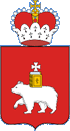 РФРоссийская Федерациягосударственная (муниципальная) должностьгосударственная должность Пермского края; муниципальная должность в Пермском крае гражданский служащий, гражданская службагосударственный гражданский служащий Пермского края, государственная гражданская служба Пермского краямуниципальный служащий, муниципальная службамуниципальный служащий в Пермском крае, муниципальная служба в Пермском краеруководитель учрежденияруководитель государственного учреждения Пермского края, руководитель муниципального учреждения муниципального образования Пермского краясправка (сведения)
о доходах справка (сведения) о своих доходах, расходах, 
об имуществе и обязательствах имущественного характер, а также справка (сведения) о доходах, расходах, об имуществе и обязательствах имущественного характера своих супруги (супруга) и несовершеннолетних детей Перечень должностей Перечень должностей гражданской (муниципальной) службы, связанных с коррупционными рисками, 
при замещении которых государственные (муниципальные) служащие обязаны представлять сведения о доходахКомиссияКомиссия по соблюдению требований к служебному поведению гражданских служащих (муниципальных) служащих и урегулированию конфликта интересов, 
а также иная комиссия, уполномоченная в соответствии 
с законодательством, рассматривать вопросы соблюдения лицами, замещающими государственные (муниципальные) должности, требований антикоррупционного законодательстваТекущие счетаОткрываются физическим лицам для совершения операций, не связанных
с предпринимательской деятельностью или частной практикойРасчетные счетаОткрываются юридическим лицам,
 не являющимся кредитными организациями, 
а также индивидуальным предпринимателям 
или физическим лицам, занимающимся 
в установленном законодательством РФ порядке частной практикой, для совершения операций, связанных с предпринимательской деятельностью или частной практикой. Расчетные счета открываются представительствам кредитных организаций, 
а также некоммерческим организациям для совершения операций, связанных с достижением целей, для которых некоммерческие организации созданы Счета доверительного управленияОткрываются доверительному управляющему 
для осуществления операций, связанных 
с деятельностью по доверительному управлениюСчета по вкладам (депозитам)Открываются соответственно физическими юридическим лицам для учета денежных средств, размещаемых в банках с целью получения доходов в виде процентов, начисляемых на сумму размещенных денежных средствСпециальные банковские счета, в том числе специальные банковские счета банковского платежного агента, банковского платежного субагента, платежного агента, поставщика, торговый банковский счет, клиринговый банковский счет, счет гарантийного фонда платежной системы, номинальный счет, счет эскроу, залоговый счет, специальный банковский счет должникаОткрываются юридическим лицам, физическим лицам, индивидуальным предпринимателям, физическим лицам, занимающимся 
в установленном законодательством РФ порядке частной практикой, в случаях и в порядке, установленных законодательством РФ
для осуществления предусмотренных
им операций соответствующего вида Депозитные счета судов, подразделений службы судебных приставов, правоохранительных органов, нотариусов  Открываются соответственно судам, подразделениям службы судебных приставов, правоохранительным органам, нотариусам 
для зачисления денежных средств, поступающих во временное распоряжение, 
при осуществлении ими установленной законодательством РФ деятельности 
и в установленных законодательством РФ случаях (дата)(подпись)№ п/пВид доходаВеличина дохода (руб.)1231Доход по основному месту работы645200,502Доход от педагогической и научной деятельности:ООО «Центр повышения квалификации»55000,93«Пермский институт подготовки служащих»50000,003Доход от иной творческой деятельности5000,004Доход от вкладов в банках и иных кредитных организациях30000,385Доход от ценных бумаг и долей участия в коммерческих организацияхнет6Иные доходы (указать вид дохода):доход от продажи земельного участка, находящегося в индивидуальной собственности, площадью 200 кв. м, расположенного по адресу: 614000, Пермский край, Нытвенский р-н., с. Шерья, ул. Лесная,1 300 000,007Итого доход за отчетный период1 085 701,81  № п/пВид приобретенного имуществаСумма сделки (руб.)Источник получения средств, за счет которых приобретено имуществоОснование приобретения 123451Земельные участки:нетнетнет 11)нет2Иное недвижимое имущество:21) трехкомнатная квартира (по адресу: 
г. Пермь, ул. Ленина                   111-1, 90, 0 кв. м.),индивидуальная собственность. 5000000,00Ипотека – 4000000,00 руб. в ПАО «Сбербанк России», ул. Вавилова, д.19, г. Москва,  Собственные накопления за период 2013-2015 г.г. – 1000000, 0 руб.Договор купли-продажи от 10.11.2015г. № 011087; свидетельство о государственной регистрации права собственности от 20.11.2015г. № БД-2348793Транспортные средства:нетнетнет31) нет4Ценные бумаги:нетнетнет41)нетN п/пВид и наименование имуществаВид собственности Местонахождение (адрес)Площадь (кв. м)Основание приобретения и источник средств 1234561Земельные участки:земельный участок под индивидуальное жилищное строительствоОбщая долевая, доля – 1/3614000, Пермский край, г. Пермь,  ул. Восстания, 123, 2345,0Договор купли-продажи от 20.05.2007 б/н;свидетельство о государственной регистрации права собственности от 20.06.2007 № БД 1234562Жилые дома, дачи:Жилой домОбщая долевая, доля – 1/3614000, Пермский край,  г. Пермь, ул. Восстания, 123, 50,3Договор купли-продажи от 20.05.2007 б/н,  свидетельство о государственной регистрации права собственности от 20.06.2007 № 6543213Квартиры:1) квартира трехкомнатнаяквартира однокомнатная ИндивидуальнаяОбщая совместная (Иванов Алексей Иванович - брат)614000, Пермский край,  г. Пермь, ул. Ленина, д. 111, кв. 1614000, Пермский край,  г. Пермь, ул. Ленина, д. 110, кв. 1090,0Договор купли-продажи от 10.11.2015г. № 011087; свидетельство о государственной регистрации права собственности от 20.11.2015г. № БД-234879Свидетельство о праве на наследование от 01.02.2012г. № 45904Гаражи:нетнетнетнет41)нет5Иное недвижимое имущество:нетнетнетнет51) нет№ п/пВид, марка, модель транспортного средства, год изготовленияВид собственности Место регистрации12341Автомобили легковые:11) Volkswagen Passat, 2009 г.индивидуальнаяМРЭО ГИБДД ГУ МВД России по Пермскому краю2Автомобили грузовые:Общая совместная (Иванов Антон Иванович - брат)МРЭО ГИБДД ГУ МВД России по Пермскому краю2Вольво VNL, 2008 г.Общая совместная (Иванов Антон Иванович - брат)МРЭО ГИБДД ГУ МВД России по Пермскому краю3Мототранспортные средства:индивидуальнаяМРЭО ГИБДД ГУ МВД России по Пермскому краю3Мотоцикл «Судзуки», 2009 г.индивидуальнаяМРЭО ГИБДД ГУ МВД России по Пермскому краю4Сельскохозяйственная техника:Общая долевая, доля 1/4Инспекция государственного технического надзора по Пермскому краю 4Трактор К-702,
 2008 г.5Водный транспорт:нетнет5нет6Воздушный транспорт:нетнет6нет7Иные транспортные средства:71) прицеп «Скиф М1», 2008г.индивидуальнаяМРЭО ГИБДД ГУ МВД России по Пермскому краюN п/пНаименование и адрес банка или иной кредитной организацииВид и валюта счетаДата открытия счетаОстаток на счете (руб.)Сумма поступивших на счет денежных средств  (руб.)1234561ВТБ 24 (ПАО), ул. Мясницкая, 35, г. Москва, 101100текущий, рубли15.01.20093251,52Не превышает2ПАО «Сбербанк России», ул. Вавилова, д.19, г. Москва, 117997депозитный,рубли10.11.20145100,37Не превышает№ п/пНаименование и организационно-правовая форма организации Местонахождение организации (адрес)Уставный капитал  (руб.)Доля участия Основание участия 1234561ОАО «Акционер»г. Санкт-Петербург, Невский проспект, 661 000 0000,1 %, 100 акций номинальной стоимостью 10 рублейДоговор дарения от 17.03.2011 б/н; договор доверительного управления от 18.04.2012 № 2012/3№ п/пВид ценной бумаги Лицо, выпустившее ценную бумагуНоминальная величина обязательства (руб.)Общее количествоОбщая стоимость  (руб.)1234561нетнетнетнетнетN п/пВид имущества Вид и сроки пользования Основание пользования Местонахождение (адрес)Площадь (кв. м)12345612-комнатная квартираБезвозмездное, бессрочноеФактическое предоставление членом семьи- супругой Ивановой Т.П.г. Пермь, ул. Энгельса, 11-1169,9N п/пСодержание обязательстваКредитор (должник) Основание возникновения Сумма обязательства/размер обязательства по состоянию на отчетную дату  (руб.)Условия обязательства 1234561ипотекакредитор – ПАО «Сбербанк России», ул. Вавилова, д.19, г. Москва, 117997договор о предоставлении кредита № 011087 от 10.11.20145 000 000 /4 900 00018% годовых, в залоге квартира по адресу: ул. Ленина, д. 111, кв. 1, г. Пермь2Обязательство вследствие участия в долевом строительстве(денежные средства переданы застройщику в полном объеме)Должник - ООО «Застройщик», г. Пермь, ул. Строительная, 13, 614614Договор участия в долевом строительстве жилого объекта  от 01.05.2014 № 2014-77/ЗА3 500 000/3 500 000Без процентовN п/пВид имущества Вид и сроки пользования Основание пользования Местонахождение (адрес)Площадь (кв. м)12345613-комнатная квартира безвозмездное пользование, бессрочнофактическое предоставление членом семьи- супругом Ивановым И.И.ул. Ленина, 111, кв. 1, г. Пермь, 61400090,0